REGULAMIN PRACY BIBLIOTEKI W CZASIE PANDEMIIUczniowie mogą wypożyczać książki w godzinach pracy biblioteki.Uczeń wchodzi do biblioteki w maseczce, dezynfekuje ręce.W pomieszczeniu mogą jednocześnie przebywać 2 osoby: jedna wypożyczająca, druga oczekująca. W przypadku przyjścia większej liczby osób – powinny oczekiwać na korytarzu w bezpiecznej odległości 1,5m- 2-m.Użytkownikom ogranicza się wolny dostęp do półek.Zbiory biblioteczne podaje bibliotekarz. Czytelnicy mogą zamawiać książki drogą elektroniczną: poprzez dziennik elektroniczny, mailem spkomorniki-biblioteka@wp.pl . Czytelnik odbiera zamówione książki w bibliotece w wyznaczonym terminie.Istnieje możliwość przeglądania zasobów bibliotecznych poprzez katalog MOLNET+ https://m026935.molnet.mol.pl/ Zawiesza się działanie czytelni do odwołania.Uczniowie klas 1-3 przychodzą do biblioteki z wychowawcą na wcześniej umówioną godzinę.Oddawane książki składowane są do kartonów. Poddawane są  3 dniowej kwarantannie.Regularnie czyszczone są powierzchnie wspólne, z którymi stykają się użytkownicy: klamki, blaty. Pomieszczenie biblioteki jest systematycznie wietrzone.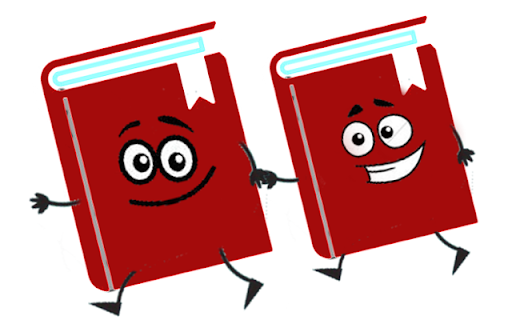 